Position AnnouncementThe City of Centerton is accepting applications for two position as Seasonal Parks Maintenance Tech. at the Centerton Public Works Division.  Please submit your resume/application to:City of CentertonP.O. Box 208290 N. Main StreetCenterton, Arkansas 72719rhudson@centertonar.usDeadline is Friday April 23, 2021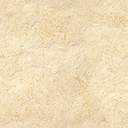 